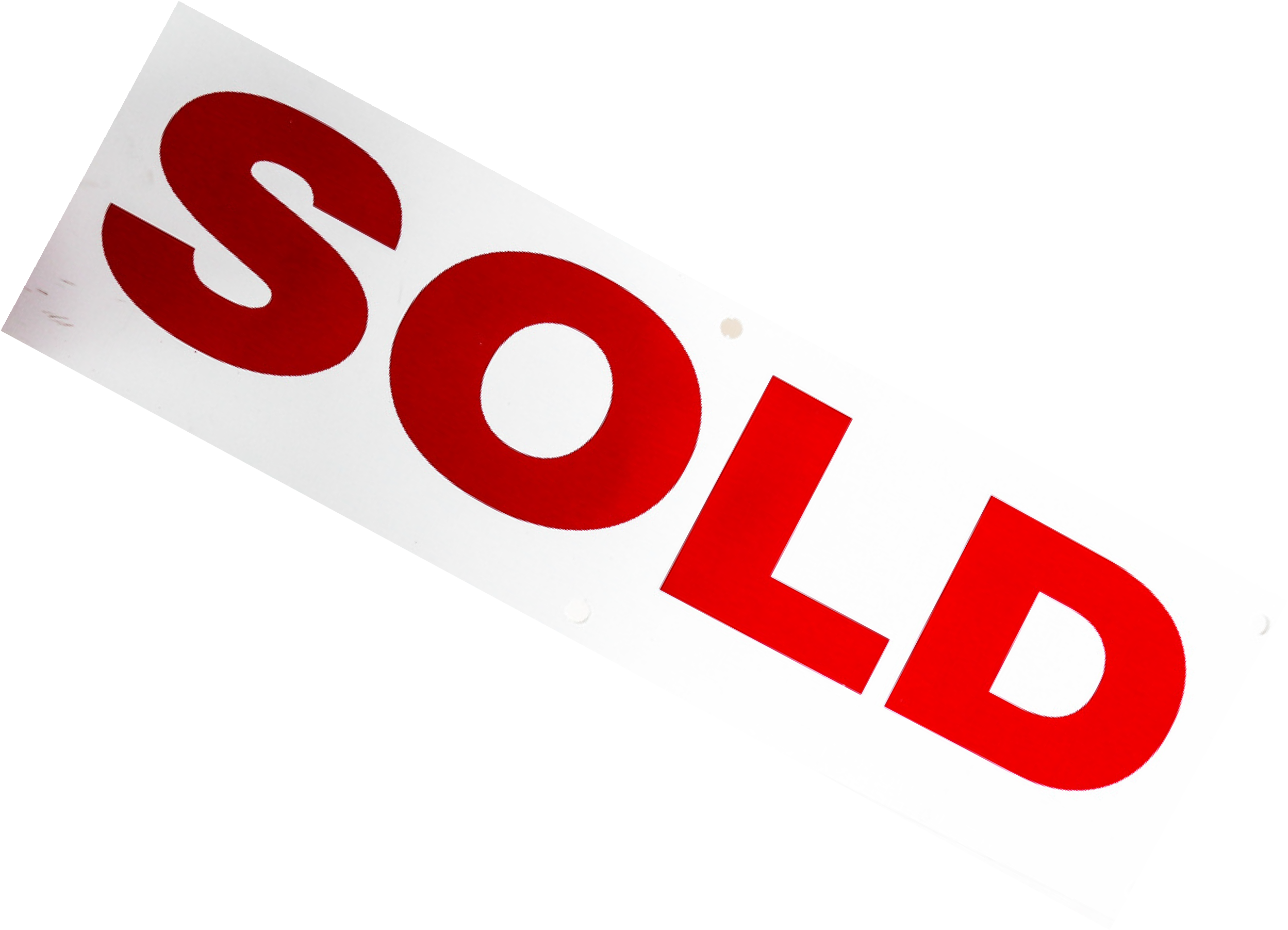 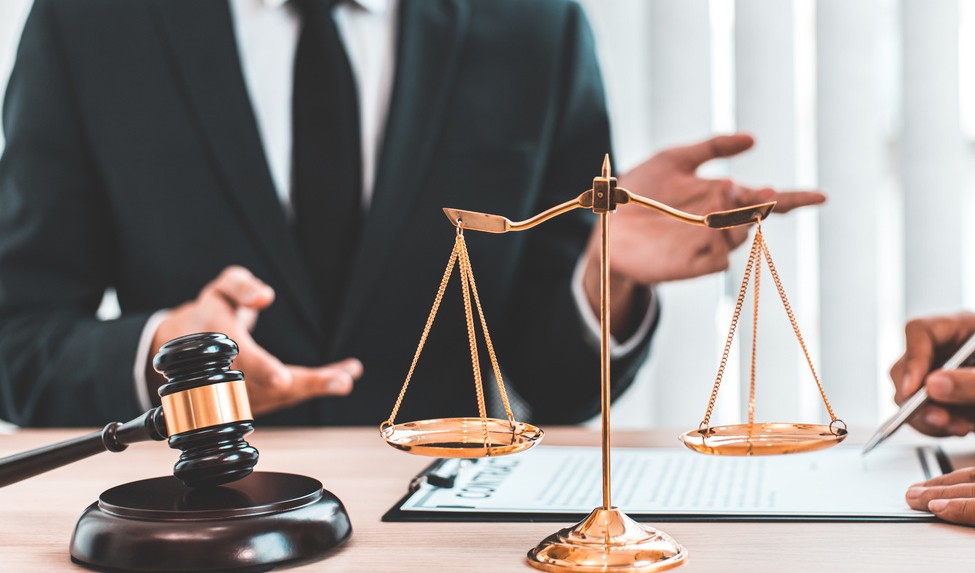 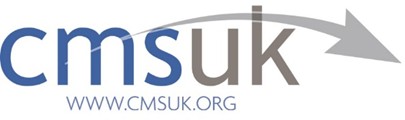 SEX, DISABILITY & THE LAW 29TH SEPTEMBER 2023BRONZE SPONSORSHIP PACKAGEThis package offers a lower level of sponsorship but would still provide visibility for the sponsor.Exclusive branding on the programme (half page advert) Dedicated exhibitor areaOption to distribute marketing material£700LUNCH SPONSOR PACKAGEThis package offers the opportunity for a sponsor to provide lunch for all attendees.Benefits include your branding on signage at the lunch area. Exclusive branding on the programme (half page advert)1 x complimentary ticket to the study day£600Programme Advert in delegate pack, Full Colour A5 page£100Programme Advert in delegate pack, 1/2 page£75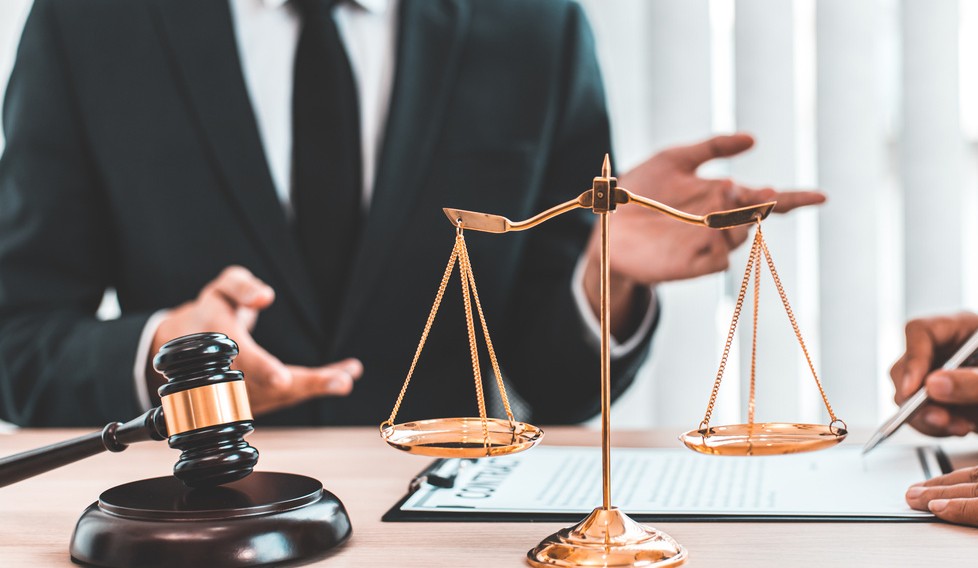 SEX, DISABILITY & THE LAW 29TH SEPTEMBER 2023SEX, DISABILITY & THE LAW 29TH SEPTEMBER 2023SPONSORSHIP FORMSponsorship PriceGOLD SPONSORSHIP PACKAGEThis package includes the highest level of sponsorship and would offer the most prominent visibility for the sponsor.Exclusive branding on the programme (logo and full page advert) Mentioned in all social media posts relating to the study dayLinks to your organisation on the Sex, Disability and the Law webpage Dedicated exhibitor area10 minute speaker slot at 9.50 hours Option to distribute marketing material£1,200SILVER SPONSORSHIP PACKAGEThis package offers a level of sponsorship below the Gold package.Exclusive branding on the programme (full page advert)Links to your organisation on the Sex, Disability and the Law webpage Dedicated exhibitor areaOption to distribute marketing material£900